Lent …It’s about surrender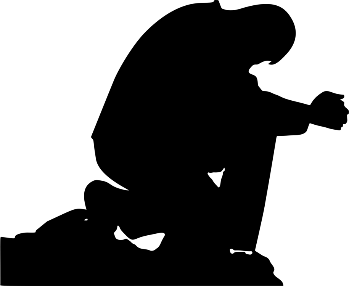 Sacred Heart Parish ~ Lenten Calendar ~ 2022March 2 ~ Ash Wednesday Jl 2:12-18/2 Cor 5:20—6:2/Mt 6:1-6, 16-18 ~Day of Fast and Abstinence~ Mass will be celebrated at 12:10 noon and at 6:00pm, at Sacred Heart Church ~ Mass will be celebrated at 7:00am, 12:10 noon and 6:30 pm Mass will be celebrated in Polish at Holy Cross Church.~ Ashes will be blessed and distributed at all of the Masses. March 3 ~Thursday after Ash Wednesday Dt 30:15-20/Lk 9:22-25 ~ Mass celebrated at 7:00 am at Holy Cross ChurchMarch 4 ~Friday after Ash WednesdayIs 58:1-9a/Mt 9:14-15 ~Day of Abstinence ~ Mass celebrated at 7:00 am at Holy Cross Church ~Mass celebrated at 12:10 noon at Sacred Heart Church ~Stations of the Cross at 12:00 noon at Holy Cross Church ~ First Friday Mass celebrated in Polish at 6:30 pm at Holy Cross Church ~Lamentations in Polish at 7:00pm at Holy Cross Church ~ Confessions available.March 5 ~Saturday after Ash Wednesday Is 58:9b-14/Lk 5:27-32 ~Confessions at Holy Cross Church from 3:30 to 3:50 pm ~Mass celebrated at 4:00 pm at Holy Cross Church ~ Mass of thanksgiving with Bishop David M. O’Connell celebrated at 5:15 pm at Sacred Heart Church ~ Parish dinner to followMarch 6 ~ FIRST SUNDAY OF LENTDt 26:4-10/Rom 10:8-13/Lk 4:1-13~Sacred Heart Church , Mass celebrated at 9:00am ~  Mass celebrated at 11:15am for RCIA  Process: Rite of Anointing, Rite of Sending and the Rite of Election ~Stations prayed after the 9:00am Mass ~Holy Cross Church: Mass celebrated at 8:30am, 10:00am (Gospel Mass)  12:00 Noon (Polish Mass)March 7~Monday Lenten Weekday Lv 19:1-2, 11-18/Mt 25:31-46~Holy Cross Church Mass celebrated at 7:00am ~Sacred Heart Church Mass celebrated at 12:10 noon ~ March 8~Tuesday Lenten Weekday Is 55:10-11/Mt 6:7-15 ~Holy Cross Church Mass celebrated at 7:00am ~ Sacred Heart Church Mass celebrated at 12:10 noon ~  Sacred Heart Church Confessions 5:00 pm to 6:00pm. March 9~ Wednesday Lenten Weekday Jon 3:1-10/Lk 11:29-32 ~Holy Cross Church Mass celebrated at 7:00am~Sacred Heart Church Mass celebrated at 12:10 noon ~Holy Cross Church confessions 6:00pm to 7:00pm March 10 ~ Thursday Lenten Weekday Est C:12, 14-16, 23-25/Mt 7:7-12 ~Holy Cross Church Mass celebrated at 7:00amStation Church ~ Immaculate Conception (7:00 PM) 	540 Chestnut Avenue, Trenton, NJMarch 11 ~ Friday Lenten Weekday Ez 18:21-28/Mt 5:20-26 ~Day of Abstinence ~ Mass celebrated at 7:00 am at Holy Cross Church ~Mass celebrated at 12:10 noon at Sacred Heart Church ~Stations of the Cross at 12:00 noon at Holy Cross Church ~ Lamentations in Polish at 7:00pm at Holy Cross Church ~ Confessions available. ~ Station Church  SAINT JOSEPH (7:00 PM)540 North Olden Avenue, TrentonMarch 12 Saturday Lenten Weekday Dt 26:16-19/Mt 5:43-48 ~Confessions at Holy Cross Church from 3:30 to 3:50 pm ~ Mass celebrated at 4:00 pm at Holy Cross Church ~ Confessions at Sacred Heart Church from 4:30 to 5:00 pm ~ Mass celebrated at 5:15 pm at Sacred Heart ChurchMarch 13 SECOND SUNDAY OF LENTGn 15:5-12 Phil 3:17-4:1 Lk 9:28-36~Sacred Heart Church: Mass celebrated at 9:00am and 11:15 ~ Stations prayed after the 9:00am Mass ~Holy Cross Church: Mass celebrated at 8:30am, 10:00am (Gospel Mass)  12:00 Noon (Polish Mass)March 14 Monday Lenten WeekdayDn 9:4b-10/Lk 6:36-38~~Holy Cross Church Mass celebrated at 7:00am ~Sacred Heart Church Mass celebrated at 12:10 noon ~ March 15 Tuesday  Lenten Weekday2 Sm 7:4-5a, 12-14a, 16/Rom 4:13, 16-18, 22/Mt 1:16, 18-21, 24a~Holy Cross Church Mass celebrated at 7:00am ~ Sacred Heart Church Mass celebrated at 12:10 noon ~  Sacred Heart Church Confessions 5:00 pm to 6:00pm. ~  Station Church ~  Sacred Heart, Trenton (7:00 PM) 343 South Broad Street, Trenton, NJMarch 16~ Wednesday Lenten WeekdayJer 18:18-20/Mt 20:17-28~Holy Cross Church Mass celebrated at 7:00am~Sacred Heart Church Mass celebrated at 12:10 noon ~Holy Cross Church confessions 6:00pm to 7:00pm March 17 Thursday Lenten WeekdayFeast of Saint PatrickJer 17:5-10/Lk 16:19-31~Holy Cross Church Mass celebrated at 7:00am ~ Station Church ~ St. Alphonsus Church (12:00 Noon)54 East Prospect Street, Hopewell, NJMarch 18 Friday Lenten WeekdayGn 37:3-4, 12-13a, 17b-28a/Mt 21:33-43, 45-46~Day of Abstinence ~ Mass celebrated at 7:00 am at Holy Cross Church ~Mass celebrated at 12:10 noon at Sacred Heart Church ~Stations of the Cross at 12:00 noon at Holy Cross Church ~ Lamentations in Polish at 7:00pm at Holy Cross Church ~ Confessions available.March 19 Saturday Lenten WeekdayFeast of Saint Joseph,  Spouse of the Blessed Virgin Mary2 Sam 7;4-16 Rom 4:13 – 22 Mt 1:16 - 24~Confessions at Holy Cross Church from 3:30 to 3:50 pm ~ Mass celebrated at 4:00 pm at Holy Cross Church ~ Confessions at Sacred Heart Church from 4:30 to 5:00 pm ~ Mass celebrated at 5:15 pm at Sacred Heart ChurchMarch 20 THIRD SUNDAY OF LENTEx 3:1-15   1Cor 10:1-6    Lk 13:1-9or RCIA Ex 17:3-7/Rom 5:1-2, 5-8/Jn 4:5-42 or 4:5-15, 19b-26, 39a, 40-42~Sacred Heart Church: Mass celebrated at 9:00am and 11:15 ~ RCIA  11:15 Mass First Scrutiny ~Stations prayed after the 9:00am Mass ~Holy Cross Church: Mass celebrated at 8:30am, 10:00am (Gospel Mass)  12:00 Noon (Polish Mass)March 21 ~ Monday  Lenten WeekdayIs 7:10-14; 8:10/Heb 10:4-10/Lk 1:26-38~Holy Cross Church Mass celebrated at 7:00am ~Sacred Heart Church Mass celebrated at 12:10 noon ~Station Church, Saint Gregory the Great (7:00 PM) 4620 Nottingham Way, Hamilton SquareMarch 22 ~ Tuesday  Lenten WeekdayDn 3:25, 34-43/Mt 18:21-35~Holy Cross Church Mass celebrated at 7:00am ~ Sacred Heart Church Mass celebrated at 12:10 noon ~  Sacred Heart Church Confessions 5:00 pm to 6:00pm.  ~ Station Church ~ St. Anthony of Padua (6:00 PM) 	251 Franklin Street, Hightstown, NJMarch 23 ~ Wednesday Lenten WeekdayDt 4:1, 5-9/Mt 5:17-19~Holy Cross Church Mass celebrated at 7:00am ~Sacred Heart Church Mass celebrated at 12:10 noon ~Holy Cross Church confessions 6:00pm to 7:00pm ~ Station Church  Cathedral of Saint Mary (7:00 PM) , 151 North Warren Street, Trenton, NJMarch 24 ~ Thursday Lenten WeekdayJer 7:23-28/Lk 11:14-23~Holy Cross Church Mass celebrated at 7:00am ~ Station Church Saint Paul  (7:00 PM)  	216 Nassau Street, Princeton, NJMarch 25 ~ Friday Lenten WeekdayIs 7 ;10 – 8: 10, Heb 10: 4-10, Lk 1:26 - 38~Day of Abstinence ~ Mass celebrated at 7:00 am at Holy Cross Church ~Mass celebrated at 12:10 noon at Sacred Heart Church ~Stations of the Cross at 12:00 noon at Holy Cross Church ~ Lamentations in Polish at 7:00pm at Holy Cross Church ~ Confessions available.March 26~Saturday Lenten WeekdayHos 6:1-6/Lk 18:9-14~Confessions at Holy Cross Church from 3:30 to 3:50 pm ~ Mass celebrated at 4:00 pm at Holy Cross Church ~ Confessions at Sacred Heart Church from 4:30 to 5:00 pm ~ Mass celebrated at 5:15 pm  with Second Scrutiny at Sacred Heart Church ~ , RCIA Mass, 1 Sm 16:1b, 6-7, 10-13a/Eph 5:8-14/Jn 9:1-41March 27  FOURTH SUNDAY OF LENTJos 5:9a, 10-12    2 Cor 5:17-21     Lk 15:1-3, 11-32or, RCIA, 1 Sm 16:1b, 6-7, 10-13a/Eph 5:8-14/Jn 9:1-41~Sacred Heart Church: Mass celebrated at 9:00am and 11:15 ~Stations prayed after the 9:00am Mass ~Holy Cross Church: Mass celebrated at 8:30am, 10:00am (Gospel Mass)  12:00 Noon (Polish Mass)  March 28 ~ Monday Lenten WeekdayIs 65:17-21/Jn 4:43-54~Holy Cross Church Mass celebrated at 7:00am ~Sacred Heart Church Mass celebrated at 12:10 noon ~Station Church  St. David the King  (7:00 PM) 1 New Village Road, Princeton Junction, NJMarch 29 ~ Tuesday Lenten WeekdayEz 47:1-9, 12/Jn 5:1-16~Holy Cross Church Mass celebrated at 7:00am ~ Sacred Heart Church Mass celebrated at 12:10 noon ~  Sacred Heart Church Confessions 5:00 pm to 6:00pm.  ~Station Church, Saint Ann (7:00pm)  1253 Lawrenceville Rd, LawrenceMarch 30 ~ Wednesday Lenten WeekdayIs 49:8-15/Jn 5:17-30~Holy Cross Church Mass celebrated at 7:00am~Sacred Heart Church Mass celebrated at 12:10 noon ~Holy Cross Church confessions 6:00pm to 7:00pm ~Station Church   Our Lady of Good Council (7:00PM)  137 W Upper Ferry Rd, Ewing, NJMarch 31 ~ Thursday Lenten WeekdayEx 32:7-14/Jn 5:31-47~Holy Cross Church Mass celebrated at 7:00am ~ Station Church St. Raphael/Holy Angels  (7:00 PM)3500 South Broad Street, Hamilton, NJApril 1 ~ Friday Lenten WeekdayWis 2:1a, 12-22/Jn 7:1-2, 10, 25-30~Day of Abstinence ~ Mass celebrated at 7:00 am at Holy Cross Church ~Mass celebrated at 12:10 noon at Sacred Heart Church ~Stations of the Cross at 12:00 noon at Holy Cross Church ~ First Friday Mass celebrated in Polish at 6:30 pm at Holy Cross Church ~ Lamentations in Polish at 7:00pm at Holy Cross Church ~ Confessions available. April 2~ Saturday Lenten WeekdayJer 11:18-20/Jn 7:40-53~Confessions at Holy Cross Church from 3:30 to 3:50 pm ~ Mass celebrated at 4:00 pm at Holy Cross Church ~ Confessions at Sacred Heart Church from 4:30 to 5:00 pm ~ Mass celebrated at 5:15 pm at Sacred Heart ChurchApril 3 FIFTH SUNDAY OF LENTIs 43:16-21/Phil 3:8-14/Jn 8:1-11RCIA  Ez 37:12-14/Rom 8:8-11/Jn 11:1-45 or 11:3-7, 17, 20-27, 33b-45~Sacred Heart Church: Mass celebrated at 9:00am and 11:15 ~ RCIA 9:00am  Third Scrutiny and Retreat Day at Morning House of Prayer till 2:30 ~Stations prayed after the 9:00am Mass ~Holy Cross Church: Mass celebrated at 8:30am, 10:00am (Gospel Mass)  12:00 Noon (Polish Mass)  April 4  Monday Lenten WeekdayDn 13:1-9, 15-17, 19-30, 33-62 or 13:41c-62/Jn 8:12-20~Holy Cross Church Mass celebrated at 7:00am ~Sacred Heart Church Mass celebrated at 12:10 noon ~ ~ Station Church,  Incarnation/Saint James (7:00pm)  1545 Pennington Rd, EwingApril 5  Tuesday Lenten WeekdayNm 21:4-9/Jn 8:21-30~Holy Cross Church Mass celebrated at 7:00am ~ Sacred Heart Church Mass celebrated at 12:10 noon ~  Sacred Heart Church Confessions 5:00 pm to 6:00pm. April 6~ Wednesday Lenten WeekdayDn 3:14-20, 91-92, 95/Jn 8:31-42~Holy Cross Church Mass celebrated at 7:00am~Sacred Heart Church Mass celebrated at 12:10 noon ~Holy Cross Church confessions 6:00pm to 7:00pm April  7 Thursday Lenten WeekdayGn 17:3-9/Jn 8:51-59 ~Holy Cross Church Mass celebrated at 7:00am ~ Station Church Holy Cross Church  (7:00 PM)      233 Adeline Street, Trenton, NJ April  8 Friday Lenten WeekdayJer 20:10-13/Jn 10:31-42 ~Day of Abstinence ~ Mass celebrated at 7:00 am at Holy Cross Church ~Mass celebrated at 12:10 noon at Sacred Heart Church ~Stations of the Cross at 12:00 noon at Holy Cross Church ~ Lamentations in Polish at 7:00pm at Holy Cross Church ~ Confessions available.April 9 Saturday Lenten WeekdayEz 37:21-28/Jn 11:45-56~Confessions at Holy Cross Church from 3:30 to 3:50 pm ~ Mass celebrated at 4:00 pm at Holy Cross Church ~ Confessions at Sacred Heart Church from 4:30 to 5:00 pm ~ Mass celebrated at 5:15 pm at Sacred Heart ChurchApril 10 PALM SUNDAY OF THE PASSION OF THE LORDLk 19:28-40 (37)/Is 50:4-7/Phil 2:6-11/Lk 22:14—23:56~Sacred Heart Church: Mass celebrated at 9:00am andReligious Education Program Family Mass at 11:15am ~Stations prayed after the 9:00am Mass ~Holy Cross Church: Mass celebrated at 8:30am, 10:00am (Gospel Mass)  12:00 Noon (Polish Mass)April 11  Monday of Holy WeekIs 42:1-7/Jn 12:1-11~Holy Cross Church Mass celebrated at 7:00am ~Sacred Heart Church Mass celebrated at 12:10 noon Chrism Mass:Is 61:1-3a, 6a, 8b-9/Rv 1:5-8/Lk 4:16-217:30 pm at St. Robert Bellarmine Co-Cathedral61 Georgia Rd, Freehold, NJApril 12 Tuesday of Holy WeekIs 49:1-6/Jn 13:21-33, 36-38~Holy Cross Church Mass celebrated at 7:00am ~ Sacred Heart Church Mass celebrated at 12:10 noon ~  Sacred Heart Church Confessions 5:00 pm to 6:00pm. April 13 Wednesday of Holy WeekIs 50:4-9a/Mt 26:14-25~Holy Cross Church Mass celebrated at 7:00am~Sacred Heart Church Mass celebrated at 12:10 noon ~Holy Cross Church confessions 6:00pm to 7:00pm April 14  Holy Thursday of Holy WeekEvening Mass of the Lord’s SupperEx 12:1-8, 11-14/1 Cor 11:23-26/Jn 13:1-157:00 pm at Sacred Heart Church, following the Mass the Eucharist will be taken to Holy Cross Church and placed in the Repository. ~Holy Cross Church will remain open till 10:00PM. ~Sacred Heart Church will close after the evening Mass.April 15 Good Friday of the Passion of the LordIs 52:13—53:12/Heb 4:14-16; 5:7-9/Jn 18:1—19:42Day of Fast and Abstinence ~El Centro Outdoor Bilingual Stations - Beginning 11:00 AM  in front of Sacred Heart Church Liturgy of the Lord’s Passion3:00 pm at Holy Cross Church 7:00pm (Polish) at Holy Cross ChurchApril 16 Holy SaturdayBlessing of FoodHoly Cross Church ~  12:00 noon to 1:00pm (Drive up Blessing) Easter Vigil Liturgy ~ 7:30 pm at Sacred Heart ChurchApril 17  EASTER SUNDAY OF THE RESURRECTION OF THE LORD9:00 am and 11:15 am at Sacred Heart Church6:45 am (Polish), 8:30 am  and  10:00 am (Gospel Mass)  12:00 Noon (Polish)  at Holy Cross Church